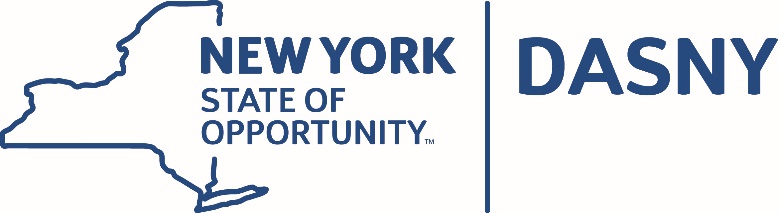 AGENDADormitory Authority Audit Committee Video Conference MeetingTuesday, April 10, 2018Albany and New York City Offices– 4:30 p.m.GENERAL	Minutes of the October 17, 2017 MeetingAudit Committee Charter - Annual ReviewINTERNAL CONTROLS REPORT	Internal Control Officer’s Report to the Audit CommitteeINTERNAL AUDIT REPORT	Director’s Report to the Audit Committee